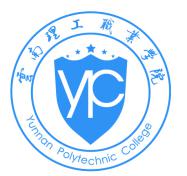 云南理工职业学院考试成绩复查通知书    同学：根据你提出的2020—2021学年上学期期末考试成绩复查申请，学校按照复查流程，成立复查小组，调阅试卷，严格进行了相应课程的成绩复查。现将本次成绩复查结论通知如下：以上复查课程考核成绩，以本次复查为最终结论，考试成绩按照复查后的成绩记载。特此通知。    学院    年  月  日我已确认复查后考试成绩，认可复查结论，无异议，考试成绩以本次复查为最终结论，考试成绩按照复查后的成绩记载。申请人签字：                        日期：       年   月   日云南理工职业学院考试成绩复查通知书（存根）    同学：根据你提出的          学年  学期期末考试成绩复查申请，学校按照复查流程，调阅试卷，严格进行了相应课程的成绩复查。现将本次成绩复查结论通知如下：经复查，结论如下：以上复查课程考核成绩，以本次复查为最终结论，考试成绩按照复查后的成绩记载。特此通知。云南理工职业学院教学科研部    年  月  日课程名称原成绩复查结论复查后成绩课程名称原成绩复查后成绩复查结论